Ispit održan 27.01.2024. su položili sledeći studenti:Uvid u radove se organizuje samo za studente koji nisu pozvani na usmeni ispit, u četvrtak 01.02.2024 u učionici MI 15 sa početkom u 10h.Na usmeni ispit se pozivaju sledeći studenti:Usmeni deo ispita će se održati u četvrtak, 01.02. 2024. po rasporedu iz tabele u učionici MI 16. Usmeni ispit prvenstveno obuhvata gradivo o izboru materijala (označavanje metala, osobine i primena).U Novom Sadu 30.01.2024. godPredmetni nastavnikProf. dr Dragan Rajnović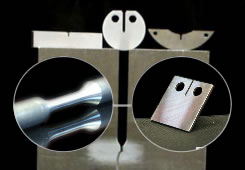 Rezultati ispitaMAŠINSKI MATERIJALIR. br.Br. indeksaPrezimeImeI deoII deoIII deoIV deoMP 5/2023RomanovAleksandar10,013,2MP 11/2023BjelacVladimir10,0MP 12/2023BlagojevićSlobodan10,0MP 15/2023RadmanovićStefan10,0MP 16/2023VukovićStojan10,0MP 18/2023SmajićSaša12,8MP 20/2023LazarevićMitar10,0MP 22/2023JovanovićPetar10,0MP 23/2023SubotićNemanja10,811,0MP 29/2023TomićAnica10,011,0MP 33/2023MićićVeljko14,814,2MP 36/2023BaričaninStefan14,0MP 41/2023BorošDavid12,8MP 43/2023DurlovskiDragan12,2MP 48/2023BožićOgnjen10,0MP 52/2023MrkajaAna12,4MP 55/2023MajkićSergej10,8MP 64/2023PopovićNemanja14,6MP 66/2023BajunovićNikola10,4MP 72/2023ĐokanovićStefan10,0MP 83/2023BlažanovićMihajlo12,6MM 3/2023KostićLuka10,815,8MM 4/2023GolićDragoljub10,0MM 9/2023KužetMihailo10,4MM 11/2023DespotovićAnđela12,4MM 13/2023DemonjićTijana10,4MM 20/2023BaškalovićLazar10,010,0MM 25/2023SavićDavid10,0MM 28/2023StojišićMarko10,0MM 32/2023KostadinovićIvana18,0MM 41/2023NikolićMihajlo10,4MM 47/2023BaršiArpad11,4MM 49/2023NikolićSlađan10,0MM 50/2023PavlovićĐurađ12,6ME 11/2023MitrovićMiloš11,2ME 15/2023MrkšićJovana13,2ME 35/2023DropčevićTijana10,6ME 40/2023DragićevićŽeljka13,4ME 44/2023GlušacSara12,4ME 48/2023DamjanovićAleksa14,0ME 58/2023CvetkovićDejan10,0ME 27/2020MedićJovana10,0MM 57/2019SkandarMokni10,010,0VremeR. br.Br. indeksaPrezimeImeUkupno bodovaČetvrtak (01.02.2024.)Četvrtak (01.02.2024.)Četvrtak (01.02.2024.)Četvrtak (01.02.2024.)Četvrtak (01.02.2024.)Četvrtak (01.02.2024.)14:00hMM 23/2023SimonovićMartina99,8 – Upis ocene14:00hMM 24/2023NovakovićNikola88,4 – Upis ocene14:00hMM 15/2023VojvodićMilica93,814:00hME 2/2023VujićAleksa90,614:00hMP 51/2023PepićMihajlo86,614:00hMM 32/2023KostadinovićIvana86,414:00hMM 1/2023ŽivkovićLuka85,414:00hMP 33/2023MićićVeljko83,914:00hME 48/2023DamjanovićAleksa83,714:00hMM 8/2023ProtićDanilo83,414:00hME 5/2023GrbićLazar82,814:00hMP 35/2023TodorovićLjubiša82,715:00hMP 14/2023PavlovićMilutin81,415:00hME 7/2023ZorićUroš81,815:00hMP 43/2023DurlovskiDragan81,015:00hMM 3/2023KostićLuka80,415:00hME 16/2023UrumovićŽivan80,015:00hMM 7/2023SavićAndrea79,016:00hMM 18/2023VojakovićDavid77,816:00hMP 36/2023BaričaninStefan77,716:00hME 15/2023MrkšićJovana74,616:00hMM 51/2023StojanovićTamara74,416:00hMP 27/2023SimeunovićMilenko74,416:00hMP 64/2023PopovićNemanja74,0Petak (02.02.2024.)Petak (02.02.2024.)Petak (02.02.2024.)Petak (02.02.2024.)Petak (02.02.2024.)Petak (02.02.2024.)10:00hMM 6/2023NikolićDamjan73,410:00hMM 13/2023DemonjićTijana72,710:00hMM 11/2023DespotovićAnđela72,410:00hMM 9/2023KužetMihailo72,010:00hME 9/2023SavićAnđela71,310:00hMP 32/2023MinićFilip71,211:00hMP 5/2023RomanovAleksandar70,611:00hMP 59/2023ManojlovićSnežana70,411:00hMM 25/2023SavićDavid70,211:00hMP 61/2023StarčevićTamara69,911:00hMP 41/2023BorošDavid68,611:00hMM 4/2023GolićDragoljub68,012:00hMM 28/2023StojišićMarko67,912:00hMP 12/2023BlagojevićSlobodan67,712:00hMM 55/2023GajićNemanja67,112:00hME 11/2023MitrovićMiloš66,012:00hMP 29/2023TomićAnica65,912:00hME 58/2023CvetkovićDejan64,913:00hME 44/2023GlušacSara64,613:00hMM 29/2023MartićStefan61,213:00hMM 57/2019SkandarMokni53,0